Первенство Вологодской области среди команд юношей 1999-2000 годов рождения.Г. Грязовец, 20-22 ноября 2015 г.Гл. судья					И. Е. РогулинГрязовецВоллейТайм (Вологда)ЧереповецВологодский районКич ГородокЧереповецкий районВерховажьеОчкиМестоГрязовец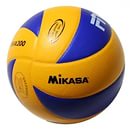 0:20:22:02:02:01:2104ВоллейТайм (Вологда)2:02:02:02:0(т)2:0(т)2:0181Череповец2:00:22:02:02:02:1142Вологодский район0:20:20:22:02:00:265Кич Городок0:20:2(т)0:20:22:01:236Череповецкий район0:20:2 (т)0:2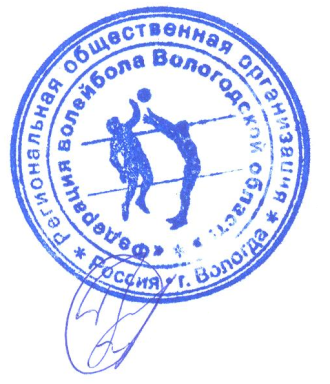 0:20:20:2-17Верховажье2:10:21:22:02:12:0113